PPA - Ray, Valerie, Mittie, Brad, Butch, Caroline, Anna, EllenAGING TOGETHER MISSION: Aging Together through partnerships connects people to communities and resources to improve quality of life as we ageAGING TOGETHER VISION: Age friendly communities that actively engage, value and support older adultsSTRATEGIC GOALS:TO SUPPORT HEALTH, SAFETY, AND QUALITY OF LIFE FOR OLDER ADULTS AND THEIR FAMILIES TO PROMOTE THE VALUE THAT OLDER ADULTS BRING TO THE COMMUNITY AND TO CREATE OPPORTUNITIES FOR FULL ENGAGMENT WITH ALL AGESTO CHAMPION COMMUNITY RESPONSE TO THE CHALLENGES FACING OLDER ADULTSASSURE SUSTAINABLITY OF AGING TOGETHER AS A VALUED COMMUNITY RESOURCESTRATEGIC GOALS – Those highlighted pertain to PPAGoal 1:  SUPPORT HEALTH, SAFETY AND QUALITY OF LIFE FOR OLDER ADULTS AND THEIR FAMILIESStrategy 1.1: Support age friendly communities throughout the region through the gathering of information on existing models.Strategy 1.2: Serve as a catalyst to strengthen community-based supports that enhance choice and quality of life for older adults and care giversStrategy 1.2: Serve as a catalyst to strengthen community-based supports that enhance choice and quality of life for older adults and care giversStrategy 1.2: Serve as a catalyst to strengthen community-based supports that enhance choice and quality of life for older adults and care giversStrategy 1.3: Explore work-force development issues and strategies for supportStrategy 1.4: Raise awareness of dementiaStrategy 1.5: Connect older adults and caregivers to needed resources and information – including informational programsAging Together Work PlanGoal 2 Progress ReportGoal 2: PROMOTE THE VALUE THAT OLDER ADULTS BRING TO THE COMMUNITY AND CREATE OPPORTUNITIES FOR FULL ENGAGEMENT WITH ALL AGESStrategy 2.1: Continue to work closely with County Teams in addressing the issues raised through the community assessmentsStrategy 2.2: Encourage older adults to participate in County TeamsStrategy 2.3: Explore and expand the role of County Teams toward our vision for age-friendly communitiesAging Together Work PlanGoal 3 Progress ReportGoal 3: CHAMPION COMMUNITY RESPONSE TO THE CHALLENGES FACING OLDER ADULTSStrategy 3.1: Develop an advocacy group to address legislative issues related to aging issuesStrategy 3.2: Develop outreach marketing, branding and messagingAging Together Work PlanGoal 4 Progress ReportGoal 4: ASSURE SUSTAINABILITY OF AGING TOGETHER AS A VALUED COMMUNITY RESOURCEStrategy 4.1AT continue to increase and support partner organizations through AT representation on boards, councils, and on-going meetingsStrategy 4.2: Continue to seek grant fundingStrategy 4.3: Launch Aging Together Development PlanStrategy 4.4: Recruitment strategy for Board of Directors Action StepTime FrameResponsible committee/personStatus UpdateStatusExplore county-focused initiatives and collaborations to promote aging in placeOn-goingOn-goingExecutive Director / PPAExploring area-focused initiatives such as Social Isolation task force or home care companion; explore home visitation with Reformation Lutheran and Culpeper BaptistAction StepTime FrameResponsible committee/personStatus UpdateStatus1.2.1 Engage partners in Aging Together Regional CoalitionOngoingPPA / EDAttendance continues at approx.. 25 with good feedback on presentationsAction StepTime FrameResponsible committee/personStatus UpdateStatus1.2.2 Collaborate with community partners1.2.3 Explore the need for comprehensive retirement planning to include emotional, psycho-social, spiritual, etc. and preparedness. Explore best practice models that might be applicable for our regionOngoingJan – Dec. 2023ED / PPAExpanded partnership with RTC; Alzheimer’s Association; local chruchesAction StepTime FrameResponsible committee/personStatus UpdateStatus1.2.4 Facilitate Senior Services Collaborative through PATH 1.2.5 – Continue to monitor and participate as resources allow in county groups that are taking the lead on addressing access to food; transportation; housing.1.2.6  Partner with the RTC to provide platform for transportation discussions with teams and identified stakeholdersOngoingOngoingExecutive Director / PPAUpdated 3-year strategic plan with PATH; narrow focus; look to replicate successful initiatives – Presented to group at large October, 2022 Action StepTime FrameResponsible committee/personStatus UpdateStatus1.4.1 Roll out Dementia Friends throughout the regionQuarterlyED / PPAQuarterly sessions offered. 15 – 25 attendees. In person in July.1.4.2 Collaborate with Piedmont Dementia Education Group and other groups for raising awareness about dementia.On-goingExecutive DirectorAnnual Dementia Ed. Conference Oct. 20th at Wayland Blueridge Baptist CenterAction StepTime FrameResponsible committee/personStatus UpdateStatus1.5.1.  Update and distribute Regional Resource Guide for Older Adults every-other yearFall 2024Outreach Director / Executive DirectorNew edition to be published by end of year/ PATH and NPCF to fund1.5.2 Provide Educational programs to older adults and caregivers MonthlyExecutive Director / County Resource Specialist***see PDEC – quarterly webinars1.5.3 Address social isolation 1.5.4 Assess capacity and need of each county for Art of Aging Expo on annual basis; and determine the role of Aging Together for each.OngoingExecutive Director / SOCIAL ISOALTION TASK FORCESocial Isolation Task Force – RRCS rural mobile outreach collaboration; Action StepTime FrameResponsible committee/personStatus UpdateStatus2.1.1  Initiate community conversations by developing survey questions that will help to prioritize programs and convene stakeholders.Dec. 2020PPA / staffAction StepTime FrameResponsible committee/personStatus UpdateStatus2.2.1 Develop outreach and awareness plan about County TeamsOngoingPPACounty Resource specialist working with team leads to make the most of team meetings and outreach to new members. Beginning to discuss community conversations.Action StepTime FrameResponsible committee/personStatus UpdateStatus3.1.1 Identify and support volunteer advocacy coordinatorOngoingPPA COMMITTEE / EDCollaborating with RRCS and State Ombudsman on legislative bullet points for visit to local legislators 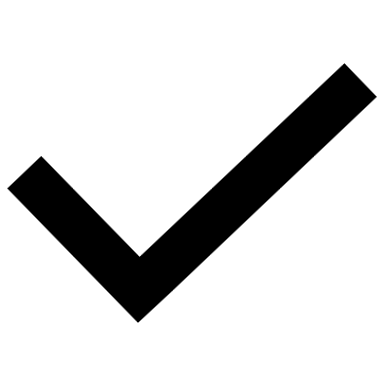 3.1.2 Collaborate with partners for a coordinated approach to advocacy for public policy issues relating to older adults.  Action StepTime FrameResponsible committee/personStatus UpdateStatus3.2.1 Convert to CRM SystemOutreach DirectorFlipcause purchased and in use3.2.2. Expand databaseOngoing Outreach Direct.  /AdvancementRegistrations for programs and donations serve to increase the database3.2.3 Expand and improve websiteOngoingOutreach DirectorOngoing3.2.4 Expand Media connections OngoingOutreach Director / EDOngoingAction StepTime FrameResponsible committee/personStatus UpdateStatus4.1.1  Participate and monitor in meetings and networking opportunities, and, outreach to faith communities as appropriateOn-goingExecutive Director // PPA CommitteeNewly formed collaborations with Wayland Blueridge Baptist Association. Conference to be held there.Action StepTime FrameResponsible committee/personStatus UpdateStatus4.2.2 Culpeper County-Submit annual funding requestWinter 2021Executive DirectorAgreed on increase to $5000 – received $40004.2.3 Orange County-Submit annual funding requestWinter 2021Executive Director2023 app submitted4.2.4 Madison County Submit annual funding requestWinter 2021Executive Director2023 Application submitted4.2.5 Fauquier County – Submit annual funding requestWinter 2021Executive Director2023 request submitted4.2.6 Rappahannock County submit annual requestWinter 2021Executive Director2023 request submitted4.2.7 Town of Warrenton-Submit funding requestExecutive DirectorSubmitted 2023 request4.2.8. Seek grant from GTEExecutive DirectorApplication submitted for 20234.2.9 Seek funds from Culpeper WellnessExecutive DirectorReceived $5000 for Conference4.2.10 Seek Culpeper Cares Funds2021Executive DirectorCompleted rec’d round 1 and round 24.2.11 Partnership with RTC2022Executive DirectorAT hosting 2 staffing positions in partnership with Regional Transportation Collaborative.Action StepTime FrameResponsible committee/personStatus UpdateStatus4.3.1 Pursue continuation grant funding as defined in Sections 1 and 2 of Fundraising PlanAdvancement Committee / Executive Director See Strategy 4.24,3.2 Create  Development Plan that includes long term goals for major gifts, donor retention, and eventsOutreach Director / Advancement CommitteeWork with Outreach Director to present draft to Advancement Committee 4.3.3  Promote positive aging / and combating ageism through programs such as Five over Fifty (or similar) that honor the contributions of older of adults4.3.4 Encourage counties to recognize Older Americans Month each yearEvent May 2021Committee / AdvancementPositive feedback for hybrid model of fb live and watch parties. Action StepTime FrameResponsible committee/personStatus UpdateStatus4.4.1 Amend Bylaws to allow for additional members and to increase the cap Governance Bylaws approved by BOD at October 2020 meeting4.4.2 Using board member matrix and job description, appoint board or ad-hoc committee to begin recruitment Governance ***See Governance Committee Report4.4.3 Governance Health Check of Agency2021Governance**Completed4.4.3 Plan for Strategic Plan Process 2024-2027Begin to plan 2021Governance?Begin conversations with Governance Committee – invite other board members to engage